8	to consider and take appropriate action on requests from administrations to delete their country footnotes or to have their country name deleted from footnotes, if no longer required, taking into account Resolution 26 (Rev.WRC-07);IntroductionFootnotes are an integral part of the Table of Frequency Allocations in the Radio Regulations and, as such, form part of an international treaty text. In order to keep the footnotes to the Table of Frequency Allocations up to date, there should be clear and effective guidelines for additions, modifications and deletions of footnotes. In this connection, any addition, modification or deletion of a footnote should be considered and adopted by a WRC in accordance with Resolution 26 (Rev.WRC-07).The only part of Resolution 26 (Rev.WRC-07) which is related to the WRC standing agenda item on deletion of country names from footnotes is further resolves 2 of the Resolution, which requests administrations to review their footnotes to the Table of Frequency Allocations and to propose the deletion of their country footnotes or of their country names from footnotes, if no longer required. Previous WRCs considered proposals from administrations to add their country names to the existing footnotes under this standing agenda item. Moreover, the last two WRCs received proposals to add new country footnotes under this agenda item.The following issues are identified:Issue A – Deletion of country footnotes or country names from footnotesResolution 26 (Rev.WRC-07) further resolves 2 clearly states “that recommended agendas for future world radiocommunication conferences should include a standing agenda item which would allow for the consideration of proposals by administrations for deletion of country footnotes, or country names in footnotes, if no longer required”.Issue B – Addition of country names into existing footnotesThe addition of country names to existing footnotes can carry with it considerable impact to existing allocations and the management of spectrum in other (often neighbouring) countries. However, previous conferences have considered proposals for addition of country names to existing footnotes under this standing agenda item subject to the following principle: “It is not the intention of WRC to encourage the addition of country names to existing footnotes. However, under certain circumstances on a purely exceptional basis and if justified, proposals for the addition of country names to existing footnotes can be considered but their acceptance is subject to the express condition that there are no objections from the affected countries.”(see WRC-15 Document 142(Rev.1))WRCs may continue to deal with requests to add country names to the existing footnotes on a case by case basis, subject to the principle that there are no objections from the affected countries.It is proposed to modify Resolution 26 (Rev.WRC-07) to improve clarity and align with WRC current practice on the addition and deletion of country names to existing footnotesIssue C – Addition of new country footnotesPrevious conferences have considered proposals for addition of new country footnotes under this agenda item and approved the following principle: “Proposals for the addition of new country footnotes which are not related to agenda items of the Conference should not be considered.”(see WRC-15 Document 142(Rev.1))APT Members are of the view that the standing agenda item for deletion of country names from footnotes is not intended for the addition of new country footnotes. APT Members propose to expressly include the current WRCs practice in Resolution 26 (Rev.WRC-07).Issue D – Availability of proposals under WRC standing agenda item 8APT Members are of the view that the proposals under this WRC standing agenda item should be available in a timely and efficient manner before a conference for due consideration of administrations. To address the issue of timely consideration of administrations, requests to vary footnotes in accordance with Resolution 26 (Rev.WRC-07), it is proposed to modify Resolution 26 (Rev.WRC-07) to encourage administrations to submit contributions of their preliminary proposals under this agenda item to the second session of the CPM for information and to submit final proposals to the WRC no later than 21 calendar days before the conference. The CPM is invited to include the information received on this agenda item in its Report to the Conference.ProposalsMOD	ACP/24A20/1RESOLUTION 26 (Rev.WRC-)Footnotes to the Table of Frequency Allocations in Article 5 of 
the Radio RegulationsThe World Radiocommunication Conference (),consideringa)	that footnotes are an integral part of the Table of Frequency Allocations in the Radio Regulations and, as such, form part of an international treaty text;b)	that footnotes to the Table of Frequency Allocations should be clear, concise and easy to understand;c)	that footnotes should relate directly to matters of frequency allocation;d)	that, in order to ensure that footnotes allow modification of the Table of Frequency Allocations without introducing unnecessary complications, principles relating to the use of footnotes are needed;e)	that, currently, footnotes are adopted by competent world radiocommunication conferences and any addition, modification or deletion of a footnote is considered and adopted by the competent conference;f)	that some problems concerning country footnotes may be resolved through the application of a special agreement envisaged by Article 6;g)	that, in certain cases, administrations are confronted with major difficulties due to inconsistencies or omissions in footnotes;h)	that, in order to keep the footnotes to the Table of Frequency Allocations up to date, there should be clear and effective guidelines for additions, modifications and deletions of footnotes,resolves1	that, wherever possible, footnotes to the Table of Frequency Allocations should be confined to altering, limiting or otherwise changing the relevant allocations rather than dealing with the operation of stations, assignment of frequencies or other matters;2	that the Table of Frequency Allocations should include only those footnotes which have international implications for the use of the radio-frequency spectrum;3	that new footnotes to the Table of Frequency Allocations should only be adopted in order to:a)	achieve flexibility in the Table of Frequency Allocations;b)	protect the relevant allocations in the body of the Table and in other footnotes in accordance with Section II of Article 5;c)	introduce either transitional or permanent restrictions on a new service to achieve compatibility; ord)	meet the specific requirements of a country or area when it is impracticable to satisfy such needs otherwise within the Table of Frequency Allocations;4	that footnotes serving a common purpose should be in a common format, and, where possible, be grouped into a single footnote with appropriate references to the relevant frequency bands,further resolves	that recommended agendas for future world radiocommunication conferences should include a standing agenda item which would allow for the consideration of proposals by administrationsfor deletion of country footnotes, or country names in footnotes, if no longer required;	that in cases not covered by further resolves 1, proposals for new footnotes or modification of existing footnotes could exceptionally be considered by a world radiocommunication conference if they concern corrections of obvious omissions, inconsistencies, ambiguities or editorial errors and have been submitted to ITU as stipulated in No. 40 of the General Rules of Conferences, Assemblies and Meetings of the Union (Antalya, 2006),urges administrations1	to review footnotes periodically and to propose the deletion of their country footnotes or of their country names from footnotes, as appropriate;2	to take account of the further resolves above in making to world radiocommunication conferences.Reasons:	New resolves 5 was further resolves 1 with a slight modification and moved to resolves since it includes general principle. New further resolves 1b) expressly includes the current WRCs practice in the Resolution. Whereas WRCs deal with requests to add country names to the existing footnotes on a case by case basis, subject to the principle that there are no objections from the affected countries. This can help administrations to prepare their proposals to WRCs. New further resolves 2 references noting c). Proposals under the standing agenda item need to be available at a sufficient time before the conference for consideration by concerned administrations and a later date consistent with Resolution 165 (Rev. Dubai, 2018). New further resolves 3 includes the current WRCs practice into the Resolution. The standing agenda item for deletion of country names from footnotes is not intended for the addition of new country footnotes.MOD	ACP/24A20/2RESOLUTION  (WRC-)genda for the 2023 World Radiocommunication ConferenceThe World Radiocommunication Conference (),...	to consider and take appropriate action on from administrations to delete their country footnotes or to have their country name deleted from footnotes, if no longer required, Resolution 26 (Rev.WRC-);...Reasons:	Based on proposed modifications to Resolution 26 (WRC-07), the above changes to the text of WRC standing agenda item is proposed.______________World Radiocommunication Conference (WRC-19)
Sharm el-Sheikh, Egypt, 28 October – 22 November 2019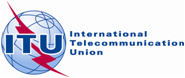 PLENARY MEETINGAddendum 20 to
Document 24-E20 September 2019Original: EnglishAsia-Pacific Telecommunity Common ProposalsAsia-Pacific Telecommunity Common ProposalsProposals for the work of the conferenceProposals for the work of the conferenceAgenda item 8Agenda item 8